ПРАВИТЕЛЬСТВО ЛЕНИНГРАДСКОЙ ОБЛАСТИПОСТАНОВЛЕНИЕот 19 июля 2023 г. N 508ОБ УТВЕРЖДЕНИИ РЕГИОНАЛЬНОЙ ПРОГРАММЫ "КОМПЛЕКСНАЯРЕАБИЛИТАЦИЯ И СОЦИАЛЬНАЯ ИНТЕГРАЦИЯ В ОБЩЕСТВО УЧАСТНИКОВСПЕЦИАЛЬНОЙ ВОЕННОЙ ОПЕРАЦИИ В ЛЕНИНГРАДСКОЙ ОБЛАСТИНА 2023-2025 ГОДЫ"В целях совершенствования организации системы комплексной реабилитации и социальной интеграции в общество участников специальной военной операции в Ленинградской области Правительство Ленинградской области постановляет:1. Утвердить прилагаемую региональную программу "Комплексная реабилитация и социальная интеграция в общество участников специальной военной операции в Ленинградской области на 2023-2025 годы".2. Контроль за исполнением постановления возложить на заместителя Председателя Правительства Ленинградской области по социальным вопросам.ГубернаторЛенинградской областиА.ДрозденкоУТВЕРЖДЕНАпостановлением ПравительстваЛенинградской областиот 19.07.2023 N 508(приложение)РЕГИОНАЛЬНАЯ ПРОГРАММА"КОМПЛЕКСНАЯ РЕАБИЛИТАЦИЯ И СОЦИАЛЬНАЯ ИНТЕГРАЦИЯВ ОБЩЕСТВО УЧАСТНИКОВ СПЕЦИАЛЬНОЙ ВОЕННОЙ ОПЕРАЦИИВ ЛЕНИНГРАДСКОЙ ОБЛАСТИ НА 2023-2025 ГОДЫ"ПАСПОРТрегиональной программы "Комплексная реабилитацияи социальная интеграция в общество участников специальнойвоенной операции в Ленинградской области на 2023-2025 годы"I. Характеристика проблемы и обоснование необходимостирешения ее программными методамиНесмотря на психологическую подготовку участников СВО, многие из них не могут самостоятельно адаптироваться к мирной жизни и нуждаются в реабилитационных мероприятиях с целью предотвращения постстрессовых воздействий.Это связано со многими факторами: психические травмы боевой обстановки, высокий процент инвалидности, патологии вследствие огнестрельных ранений, потери близких людей, непонимание со стороны окружающих.Поэтому речь идет не только об оказании лечебной помощи, но и о предотвращении негативных последствий военного стресса, которые могут привести к алкоголизму, наркомании, суициду, неадекватному социальному поведению. Все это наносит непоправимый ущерб самой личности, семье, обществу в целом.Справиться с мощными стрессовыми факторами в одиночку невозможно, а семьям ветеранов, как правило, тоже требуется поддержка в таких ситуациях.Вопрос восстановления участников СВО является не только вопросом времени, но и требует внимания со стороны общественности и профессиональной помощи.В рамках реализации региональной программы предусмотрены мероприятия комплексной реабилитации возвратившихся участников СВО, а именно - медицинской, социальной и профессиональной реабилитации, а также поддержка и развитие своей физической формы, восстановление сил, утраченных навыков.Большое внимание в процессе восстановления будет уделено психологической реабилитации, которая для данной целевой категории имеет специальный характер.С участниками СВО и членами семей погибших участников СВО должны работать психологи, обладающие опытом взаимодействия с людьми, пережившими экстремальные ситуации, связанные с выживанием, преодолением страхов боли и смерти, потерей близких.Наряду с этим особое внимание необходимо уделять обеспечению участников СВО, получивших инвалидность, техническими средствами реабилитации.Региональная программа "Комплексная реабилитация и социальная интеграция в общество участников специальной военной операции в Ленинградской области на 2023-2025 годы" разработана с учетом положений следующих нормативных правовых актов:Закона Российской Федерации от 19 апреля 1991 года N 1032-1 "О занятости населения в Российской Федерации";Федерального закона от 24 ноября 1995 года N 181-ФЗ "О социальной защите инвалидов в Российской Федерации";Федерального закона от 21 ноября 2011 года N 323-ФЗ "Об основах охраны здоровья граждан в Российской Федерации";Федерального закона от 28 декабря 2013 года N 442-ФЗ "Об основах социального обслуживания граждан в Российской Федерации";распоряжения Правительства Российской Федерации от 16 июля 2016 года N 1506-р;приказа Министерства труда и социальной защиты Российской Федерации от 16 ноября 2015 года N 872н "Об утверждении Порядка, формы и сроков обмена сведениями между органами службы занятости и федеральными учреждениями медико-социальной экспертизы";приказа Министерства труда и социальной защиты Российской Федерации от 13 июня 2017 года N 486н "Об утверждении Порядка разработки и реализации индивидуальной программы реабилитации или абилитации инвалида, индивидуальной программы реабилитации или абилитации ребенка-инвалида, выдаваемых федеральными государственными учреждениями медико-социальной экспертизы, и их форм";областного закона от 8 августа 2016 года N 76-оз "О Стратегии социально-экономического развития Ленинградской области до 2030 года и признании утратившим силу областного закона "О Концепции социально-экономического развития Ленинградской области на период до 2025 года";постановления Правительства Ленинградской области от 14 ноября 2013 года N 394 "Об утверждении государственной программы Ленинградской области "Стимулирование экономической активности Ленинградской области";постановления Правительства Ленинградской области от 14 ноября 2013 года N 406 "О государственной программе Ленинградской области "Социальная поддержка отдельных категорий граждан в Ленинградской области";постановления Правительства Ленинградской области от 7 декабря 2015 года N 466 "Об утверждении государственной программы Ленинградской области "Содействие занятости населения Ленинградской области";постановления Правительства Ленинградской области от 16 апреля 2018 года N 127 "Об утверждении Порядка передачи в собственность инвалидам дополнительных технических средств реабилитации, стоимость которых больше трехкратной величины прожиточного минимума в Ленинградской области на душу населения, установленной Правительством Ленинградской области, Порядка предоставления инвалидам компенсации части расходов на самостоятельное приобретение дополнительных технических средств реабилитации, стоимость которых меньше трехкратной величины прожиточного минимума в Ленинградской области на душу населения, установленной Правительством Ленинградской области, перечней дополнительных технических средств реабилитации, сроков использования дополнительных технических средств реабилитации, предельного размера компенсации части расходов инвалида на самостоятельное приобретение дополнительных технических средств реабилитации и признании утратившими силу некоторых постановлений Правительства Ленинградской области";постановления Правительства Ленинградской области от 29 июля 2022 года N 536 "Об утверждении Порядка предоставления социальных услуг поставщиками социальных услуг в Ленинградской области, внесении изменения в постановление Правительства Ленинградской области от 22 декабря 2017 года N 606 и признании утратившими силу полностью или частично отдельных постановлений Правительства Ленинградской области";постановления Правительства Ленинградской области от 29 декабря 2022 года N 1000 "О Территориальной программе государственных гарантий бесплатного оказания гражданам медицинской помощи в Ленинградской области на 2023 год и на плановый период 2024 и 2025 годов".В настоящее время на территории Ленинградской области в социальной сфере реализуется ряд мероприятий (элементов) комплексной реабилитации участников СВО.Основные направления реабилитации участников СВО в Ленинградской области реализуются в учреждениях и организациях различной ведомственной принадлежности: в сфере социальной защиты населения, образования, занятости населения, физической культуры и спорта, здравоохранения.В системе социального обслуживания населения Ленинградской области участники СВО и их семьи могут получить социальные услуги и услуги в рамках технологий социального обслуживания в стационарной и полустационарной формах социального обслуживания и на дому.В регионе для совершеннолетних граждан функционирует сеть из 90 государственных и негосударственных организаций социального обслуживания и индивидуальных предпринимателей, которые в зависимости от нуждаемости участника СВО или члена его семьи могут оказать такие социальные услуги, как социально-психологическое консультирование, социально-психологический патронаж, социально-педагогическая коррекция, обучение пользованию средствами ухода и техническими средствами реабилитации, в том числе услуги, направленные на работу с посттравматическим стрессовым расстройством (ПТСР).Услуги предоставляются в 78 отделениях дневного пребывания (до 8 часов в день) и на 900 местах в стационарных отделениях с временным пребыванием, где гражданин может находиться до 6 месяцев в год.Участники СВО и члены их семьи также могут получить следующие срочные социальные услуги:содействие в получении юридической помощи в целях защиты прав и законных интересов получателей социальных услуг;содействие в получении экстренной психологической помощи с привлечением к этой работе психологов и священнослужителей.В Ленинградской области реализуются технологии социального обслуживания, направленные на поддержку семей участников СВО: "Тревожная кнопка", которая представляет собой мобильный телефон с круглосуточной линией доступа к психологической и консультационной поддержке, "Здравница 47" - это 21-дневный бесплатный курс оздоровительного отдыха на базе геронтологического центра (отделения).Для обеспечения доступа ветеранов боевых действий, имеющих I или II группу инвалидности и относящихся к лицам, указанным в подпункте 1 пункта 1 статьи 3 Федерального закона от 12 января 1995 года N 5-ФЗ "О ветеранах", выполнявших задачи в ходе специальной военной операции на территориях Украины, Донецкой Народной Республики и Луганской Народной Республики с 24 февраля 2022 года, на территориях Запорожской области и Херсонской области с 30 сентября 2022 года, и ветеранов боевых действий, имеющих I или II группу инвалидности и относящихся к лицам, указанным в подпунктах 1.1, 2.2 и 9 пункта 1 статьи 3 Федерального закона от 12 января 1995 года N 5-ФЗ "О ветеранах", к социально значимым объектам, расположенным на территории Ленинградской области и Санкт-Петербурга, предусмотрена дополнительная мера социальной поддержки в виде специального транспортного обслуживания ("социальное такси").На уровне региона для участников СВО и членов их семей организовано:внеочередной прием в организации социального обслуживания;предоставление технических средств реабилитации во временное пользование на бесплатной основе в пунктах проката.Наряду с этим, в целях решения задач социально-психологической адаптации участников СВО в обществе, повышения уровня физического, психического и социального благополучия регулярно реализуются мероприятия физкультурно-оздоровительной направленности.Следующее направление, входящее в систему комплексной реабилитации участников СВО, - это оказание содействия в трудоустройстве, которое в Ленинградской области осуществляется на межведомственном уровне.По причине длительного отсутствия на прежних рабочих местах и по другим различным обоснованным причинам у участников СВО возможны утрата профессиональных навыков и знаний, снижение мотивации на трудоустройство, ограничение возможностей для трудоустройства.Исходя из задач социально-экономической политики региона на ближайший период и долгосрочную перспективу, региональной программой предусматриваются дополнительные специальные меры поддержки участников СВО в сфере занятости.В целях совершенствования системы профориентации, профессиональной переподготовки, трудоустройства для участников СВО реализуется комплекс мероприятий (профессиональная ориентация) по выбору специальности в целях освоения новых сфер деятельности.При обращении участника СВО в Ленинградское областное государственное казенное учреждение "Центр социальной защиты населения" проводится анкетирование на предмет его пожеланий к будущей работе. Анкеты граждан, сообщивших о готовности к трудоустройству, по защищенному каналу связи передаются в комитет по труду и занятости населения Ленинградской области для подбора вакансий и организации профессионального обучения.Инвалиды СВО могут пройти обучение при содействии службы занятости, воспользовавшись в приоритетном порядке государственной услугой "Организация профессионального обучения и дополнительного профессионального образования безработных граждан, включая обучение в другой местности", либо в рамках мероприятия "Обучение незанятых инвалидов, обратившихся в службу занятости населения за содействием в поиске работы, для прохождения профессионального обучения и получения дополнительного профессионального образования".Обучение проводится в очной форме, а также с применением дистанционных технологий, что позволяет присутствовать на занятиях и общаться с преподавателем посредством интернет-связи, не покидая своего дома. Очные занятия в зависимости от образовательной программы и обучающей организации могут проводиться по месту жительства либо в другой местности - в Санкт-Петербурге. Во втором случае гражданам, направленным на обучение, предоставляется финансовая поддержка для компенсации затрат на проезд к месту обучения и обратно, организуется (при необходимости) проживание рядом с местом обучения.Финансовая поддержка также оказывается для возмещения затрат на медицинское освидетельствование перед обучением по профессиям, его требующим.За счет средств регионального бюджета для участников СВО, получивших инвалидность, возможно создание специальных рабочих мест для трудоустройства. Рабочие места создаются на условиях компенсации расходов работодателей коммерческого сектора. Максимальный размер возмещения расходов составляет 500 тыс. руб.Следующим направлением, также входящим в систему комплексной реабилитации участников СВО, является профессиональное обучение и профессиональная переподготовка.В Ленинградской области принят областной закон от 15 ноября 2022 года N 128-оз "О внесении изменения в статью 21 областного закона "Об образовании в Ленинградской области", разработанный в целях создания условий для преодоления, замещения (компенсации) ограничений жизнедеятельности граждан, ставших инвалидами при выполнении задач в ходе СВО, а также на создание им равных с другими гражданами возможностей участия в жизни общества.Одним из направлений социальной защиты и профессиональной реабилитации участников СВО является поддержка получения ими образования по программам профессиональной подготовки по профессиям рабочих и должностям служащих и программам переподготовки рабочих и служащих с целью приобретения компетенций, необходимых для освоения новых профессий, соответствующих их актуальному состоянию здоровья (в том числе для работы с конкретным оборудованием, технологиями, программным обеспечением и иными профессиональными средствами).Кроме того, пунктом 3 статьи 23 Закона Российской Федерации от 19 апреля 1991 года N 1032-1 "О занятости населения в Российской Федерации" установлено, что инвалиды, признанные в установленном порядке безработными, имеют право в приоритетном порядке пройти профессиональное обучение, в том числе по программам профессиональной подготовки и переподготовки рабочих и служащих.При этом реализация соответствующих образовательных программ в отношении инвалидов из числа участников СВО требует создания специальных условий, обеспечивающих уважительное к ним отношение и учитывающих особенности ранее осуществляемой ими деятельности по защите Отечества, обеспечению обороны и безопасности государства.К указанным специальным условиям могут относиться:наличие адаптированных образовательных программ;применение специальных методов обучения, компенсации и коррекции; специальные учебники, учебные пособия и дидактические материалы;специальные технические средства обучения коллективного и индивидуального пользования;предоставление услуг ассистента (помощника), оказывающего обучающимся необходимую техническую помощь (при необходимости);предоставление медицинских, психологических и социальных услуг;сопровождаемое проживание, сопровождаемое трудоустройство и др.В настоящее время в Ленинградской области созданы специальные условия для профессионального обучения по программам профессиональной подготовки и переподготовки инвалидов из числа участников СВО, а также соответствующие образовательные программы создаются на площадке Государственного автономного нетипового профессионального образовательного учреждения Ленинградской области "Мультицентр социальной и трудовой интеграции" (далее - ГАНПОУ ЛО "МСиТИ").Создание специальных условий для профессионального обучения инвалидов из числа участников СВО и реализация соответствующих образовательных программ в ГАНПОУ ЛО "МСиТИ" позволит обучающимся адаптироваться к новым условиям жизнедеятельности, побудить их к профессиональному самоопределению и сформировать необходимые социальные и профессиональные качества, установки и потребности к активному труду, достижению необходимого уровня профессионализма.На базе ГАНПОУ ЛО "МСиТИ" осуществляется предоставление услуг профессионального обучения (комплексной профессиональной переподготовки) инвалидов из числа участников СВО, в том числе:профессиональная диагностика (определение профессионального потенциала с учетом функциональных нарушений, индивидуальных возможностей и допустимых функциональных нагрузок поступающего, рекомендации по выбору адаптированной программы профессионального обучения или переподготовки с учетом дальнейшего трудоустройства);профессиональное обучение и профессиональная переподготовка (образовательная услуга по профессиональному обучению, профессиональной переподготовке по адаптированным образовательным программам. Создание специальных образовательных условий. При необходимости индивидуализация образовательного маршрута);содействие в индивидуальном подборе и получении необходимых технических средств реабилитации (включает подбор ТСР с учетом вида профессиональной деятельности, степени физической активности и личностных особенностей);социально-медицинское сопровождение (включает в себя диагностику, коррекцию психосоматического статуса, наблюдение за получателями услуг для выявления отклонений в состоянии их здоровья, развитие адаптационного потенциала получателей услуг, консультирование по медицинским вопросам, контроль за приемом лекарственных препаратов);социально-бытовая и социально-средовая адаптация в условиях оборудованной и оснащенной среды (включает в себя комплекс мероприятий по восстановлению/формированию утраченных бытовых навыков самообслуживания в конкретных социально-бытовых условиях, формированию социальной независимости, выстраиванию социально значимых маршрутов, умению устанавливать межличностные отношения, владению способами достижения поставленных целей в соответствии с устоявшимися социальными нормами и др.);психоэмоциональная коррекция и психолого-педагогическое сопровождение (услуга предоставляется в период освоения адаптированных образовательных программ и после выпуска в период адаптации на рабочем месте. Включает в себя реализацию программ психолого-педагогической поддержки с целью оптимизации социального функционирования, профилактики различных форм дезадаптивного поведения получателей услуг);юридическое сопровождение (получение/восстановление личных документов, оформление льгот, выплат и других мер социальной поддержки в соответствии с действующим законодательством в сфере социальной защиты населения);социокультурная адаптация (включает в себя комплекс мероприятий, способствующих приспособлению гражданина к условиям социокультурной среды, к новым условиям жизни, нормам поведения и общения, а также развитие способностей к эффективной самостоятельной деятельности в социокультурной среде);сопровождаемое трудоустройство (в рамках мероприятий оказания содействия в трудоустройстве и услуг сопровождаемого трудоустройства реализуются следующие процедуры: содействие в подборе подходящей вакансии; помощь в подготовке пакета документов и организация собеседования; подготовка тайминга рабочего времени, контроль трудовой дисциплины и распорядка рабочего времени);сопровождаемое проживание (предоставляется гражданам, нуждающимся в социальных услугах сопровождения).Профессиональное обучение (комплексная профессиональная переподготовка) инвалидов из числа участников СВО осуществляется в том числе по цифровым профессиям: оператор ЭВМ, офисные программы; компьютерная графика; 1С склад; разработчик интернет-сайтов на основе платформенных решений; тестировщик программного обеспечения.Срок обучения составляет порядка 5,5 месяца. Обучение осуществляется за счет средств регионального бюджета. В ходе обучения предоставляются: проживание, четырехразовое питание, индивидуальный подбор ТСР, сопровождаемое трудоустройство, сопровождаемое проживание. В настоящее время единовременно стационарно в ГАНПОУ ЛО "МСиТИ" может пребывать 65 обучающихся.Кроме того, указанные лица могут получить профессиональное образование в учреждениях среднего профессионального образования и высшего образования.Согласно части 5 статьи 71 Федерального закона от 29 декабря 2012 года N 273-ФЗ "Об образовании в Российской Федерации", участники СВО с 24 февраля 2022 года имеют право на прием на обучение по программам бакалавриата и программам специалитета за счет бюджетных ассигнований федерального бюджета, бюджетов субъектов Российской Федерации и местных бюджетов в пределах установленной квоты.В Ленинградской области утвержден Межведомственный комплексный план мероприятий по повышению доступности среднего профессионального и высшего образования для инвалидов и лиц с ограниченными возможностями здоровья, в том числе профориентации и занятости указанных лиц, включающий ряд важных вопросов реализации инклюзивного образования.Наряду с этим для участников СВО предусмотрено оказание необходимой медицинской помощи, в том числе проведение медицинской реабилитации, в рамках Территориальной программы государственных гарантий бесплатного оказания гражданам медицинской помощи в Ленинградской области при регистрации соответствующего гражданина в Ленинградской области и в рамках обязательного медицинского страхования при наличии у гражданина полиса ОМС и прикреплении к медицинской организации Ленинградской области.Медицинская реабилитация участников СВО оказывается на базе действующих реабилитационных отделений медицинских организаций Ленинградской области:пациентам с поражением опорно-двигательного аппарата - на базе государственного бюджетного учреждения здравоохранения Ленинградской области "Тихвинская межрайонная больница";пациентам с ПТСР - в психотерапевтическом отделении на базе Сясьстройской районной больницы государственного бюджетного учреждения здравоохранения Ленинградской области "Волховская межрайонная больница", Рощинского психотерапевтического отделения государственного казенного учреждения здравоохранения "Ленинградский областной психоневрологический диспансер".Большое внимание уделяется созданию возможностей и стимулированию жителей региона, в том числе участников СВО, вести здоровый образ жизни, повышению физической активности, расширению профилактических мероприятий, что позволит увеличить численность трудоспособного населения, снять избыточную нагрузку на объекты здравоохранения, снизить смертность населения от естественных причин.В последние годы волонтерство в Ленинградской области превратилось из увлечения отдельных групп в массовое движение, ставшее по-настоящему важным социальным явлением.В связи с Указом Президента Российской Федерации от 21 сентября 2022 года N 647 "Об объявлении частичной мобилизации в Российской Федерации" принято решение о возобновлении работы регионального и муниципальных штабов Всероссийской акции #МыВместе (далее - Акция), в рамках которой волонтерами предоставляется помощь по следующим направлениям:психологическая помощь семьям призванных на службу в рамках частичной мобилизации;юридические консультации семьям призванных на службу в рамках частичной мобилизации;оказание адресной помощи семьям призванных на службу в рамках частичной мобилизации.Бесплатная консультационная поддержка осуществляется волонтерами-психологами и волонтерами-юристами, пул которых формируется в каждом муниципальном районе Ленинградской области.Координация работы регионального и муниципальных штабов Акции возложена на государственное бюджетное учреждение Ленинградской области "Ресурсный добровольческий центр".Одним из направлений работы волонтеров является информирование участников СВО и членов их семей о возможностях участия в акции "МыВместе" и иных общественно значимых волонтерских мероприятиях.Также ведется активная работа по вовлечению участников СВО в процесс патриотического воспитания детей и молодежи по следующим направлениям:привлечение в качестве лекторов для проведения занятий в формате открытого диалога с участниками военно-патриотических смен "Авангард" и тематических смен для подростков, находящихся в трудной жизненной ситуации;участие в проведении поисковой работы в составе общественных объединений, уполномоченных на проведение такой работы, в порядке, предусмотренном уполномоченным федеральным органом исполнительной власти по увековечению памяти погибших при защите Отечества (по согласованию с поисковыми объединениями).Одним из направлений работы с участниками СВО является предоставление грантов Губернатора Ленинградской области в форме субсидий социально ориентированным некоммерческим организациям на реализацию проектов по направлению "Социальное обслуживание, социальная поддержка и защита граждан" и предоставление субсидий социально ориентированным некоммерческим организациям, осуществляющим деятельность в сфере социальной поддержки и защиты ветеранов, инвалидов, в целях оказания социальной поддержки и защиты ветеранов и(или) инвалидов.Мероприятия проектов могут включать в себя: повышение общественной активности участников СВО и членов их семей путем вовлечения их в социально значимую деятельность, в том числе в сфере трудового наставничества; информационную, консультационную, психологическую поддержку; социальное сопровождение и реабилитацию людей, получивших травмы, включая участников СВО, социальную поддержку их семей.Во исполнение Указа Президента Российской Федерации от 3 апреля 2023 года N 232 "О создании Государственного фонда поддержки участников специальной военной операции "Защитники Отечества" (далее - Фонд) и в целях обеспечения поддержки деятельности Фонда ведется работа по созданию филиала Фонда на территории Ленинградской области, для целей функционирования которого определены три основные площадки: г. Всеволожск, г. Выборг, г. Гатчина.Цель создания филиала Фонда - обеспечение комплексного сопровождения участников специальной военной операции, иных лиц и членов их семей в части психологической, юридической, социальной и иной консультативной помощи, а также содействия профориентации и профессиональному обучению с последующим трудоустройством и иных видов помощи.В рамках межведомственного взаимодействия филиалом Фонда будет проводиться следующая работа:информирование, консультирование и сопровождение при необходимости получения услуг социальными координаторами;предоставление полного спектра государственных, муниципальных и иных услуг на удаленных рабочих местах Государственного бюджетного учреждения Ленинградской области "Многофункциональный центр предоставления государственных и муниципальных услуг" (далее - ГБУ ЛО "МФЦ"), а также консультирование по вопросам:особого права в сфере образования, воспитания, отдыха и оздоровления детей участников СВО,индивидуального сопровождения в получении услуг здравоохранения (лечение и оздоровительные мероприятия),оказания медицинской помощи участникам СВО и членам их семей, в том числе проведение медицинской реабилитации, в рамках Территориальной программы государственных гарантий бесплатного оказания гражданам медицинской помощи в Ленинградской области при регистрации соответствующего гражданина в Ленинградской области и в рамках обязательного медицинского страхования при наличии у гражданина полиса обязательного медицинского страхования и прикреплении к медицинской организации Ленинградской области,индивидуального сопровождения медицинскими организациями, подведомственными Комитету по здравоохранению Ленинградской области, при организации медицинской помощи, в том числе в амбулаторных условиях и в условиях стационара (первичная медико-санитарная медицинская помощь, специализированная медицинская помощь, реабилитация, паллиативная медицинская помощь, санаторно-курортное лечение), и лекарственной помощи данной категории граждан от момента записи пациента на прием к врачу-специалисту медицинской организации до организации медицинской помощи, в том числе направления в федеральные медицинские организации,предоставления отсрочки арендной платы по договорам аренды госимущества Ленинградской области, а также постановки на учет граждан, являющихся ветеранами боевых действий и имеющих приоритетное право на предоставление земельного участка для индивидуального жилищного строительства,организации и проведения мероприятий по физкультурно-оздоровительной работе для участников СВО, получивших статус инвалида и имеющих индивидуальную программу реабилитации или абилитации инвалида, в том числе по вопросам адаптивной физической культуры и адаптивного спорта,включения в календарный план физкультурных мероприятий и спортивных мероприятий Ленинградской области соревнований и дополнительных тренировочных мероприятий (в соответствии с индивидуальными запросами) для участников СВО и членов их семей,организации и проведения совместно с аккредитованными региональными федерациями по видам спорта мастер-классов, открытых уроков с наглядной демонстрацией и возможностью составления индивидуального курса по повышению уровня физической подготовки,о проведении физкультурных массовых мероприятий,предоставления билетов на безвозмездной основе для участников СВО и членов их семей на официальные спортивные мероприятия, проводимые на территории Ленинградской области, в том числе с участием футбольного клуба "Ленинградец" и волейбольного клуба "Динамо-ЛО",предоставления билетов на культурные мероприятия, проводимые государственными и муниципальными организациями Ленинградской области;консультирование на удаленных рабочих местах Ленинградского областного государственного казенного учреждения "Центр социальной защиты населения" по вопросам:предоставления мер социальной поддержки и дополнительных региональных мер социальной поддержки ветеранов боевых действий,права на внеочередной прием в организации социального обслуживания,предоставления услуг с использованием технологий социального обслуживания;консультирование на удаленных рабочих местах государственного казенного учреждения "Центр занятости населения Ленинградской области" по вопросам:оказания психологической помощи участникам СВО и членам их семей, являющимся безработными гражданами или находящимся под угрозой увольнения,содействия членам семей в поиске работы, закрепления карьерных консультантов и сопровождения до трудоустройства,реализации мероприятий по переобучению, повышению квалификации, получению новых профессий;консультирование на удаленных рабочих местах сотрудниками территориальных бюро медико-социальной экспертизы по Ленинградской области по вопросам:порядка направления гражданина на медико-социальную экспертизу,порядка признания гражданина инвалидом,порядка разработки и реализации Индивидуальной программы реабилитации (абилитации),порядка внесения изменений в Индивидуальную программу реабилитации (абилитации),обеспечения инвалидов техническими средствами реабилитации (ТСР) за счет средств федерального бюджета: натуральное обеспечение, компенсация расходов при самостоятельном приобретении, использование электронного сертификата,порядка обеспечения инвалидов техническими средствами реабилитации (ТСР) за счет средств субъекта Российской Федерации, в зависимости от региона проживания инвалида,мер социальной защиты (поддержки) инвалидов;предоставление государственных услуг на удаленных рабочих местах ЛОГКУ "Центр социальной защиты населения";предоставление государственных услуг на удаленных рабочих местах ГКУ "Центр занятости населения Ленинградской области".Наряду с этим в рамках деятельности филиала Фонда будет организована работа мобильной службы - выездное консультирование участников СВО и членов их семей представителями социальной сферы, сферы труда и занятости населения, а также ГБУ ЛО "МФЦ".В целях координации работы по решению вопросов, связанных с государственной поддержкой участников СВО и членов их семей, и взаимодействия с филиалом Фонда образована межведомственная комиссия по поддержке участников СВО и членов их семей.II. Цели, задачи и целевые показатели (индикаторы)региональной программыЦель региональной программы: обеспечение мер, необходимых для эффективной комплексной реабилитации и социальной интеграции в общество участников СВО в Ленинградской области.Задачи региональной программы1. Формирование и поддержание в актуальном состоянии нормативно-правовой базы комплексной реабилитации и социальной интеграции в общество участников СВО в Ленинградской области.2. Выявление наиболее острых социальных проблем в процессе социальной интеграции участников СВО.3. Информационное обеспечение участников СВО в части оказания реабилитационной помощи.4. Совершенствование медицинской помощи, в том числе медицинской реабилитации, участников СВО.5. Повышение социального самочувствия, восстановление физического состояния, повышение уровня жизни участников СВО.6. Совершенствование системы профориентации, профессиональной переподготовки, трудоустройства участников СВО, в том числе с использованием информационных технологий.7. Содействие защите прав и интересов участников СВО.8. Содействие улучшению социально-экономических условий жизни участников СВО и членов их семей.9. Патриотическое воспитание детей и молодежи.10. Развитие и модернизация инфраструктуры региона.Целевые показатели (индикаторы) региональной программы1. Наличие актуальной нормативно-правовой базы комплексной реабилитации и социальной интеграции в общество участников СВО.2. Наличие базы данных инвалидов - участников СВО.3. Доля участников СВО, получивших услуги реабилитации, в общей численности обратившихся участников СВО.4. Доля участников СВО, удовлетворенных качеством предоставления услуг реабилитации, в общей численности участников СВО, получивших услуги реабилитации и участвующих в опросе.5. Количество публикаций информационных материалов, освещающих мероприятия по реабилитации и социальной интеграции в общество участников СВО.6. Количество государственных учреждений Ленинградской области, участвующих в системе комплексной реабилитации участников СВО во всех сферах деятельности.7. Доля занятых участников СВО от общего количества прошедших профессиональное обучение или получивших дополнительное профессиональное образование в течение 12 месяцев.8. Численность участников СВО, получивших услугу по психологической поддержке.9. Численность участников СВО, получивших услугу по социальной адаптации на рынке труда.10. Количество некоммерческих организаций, оказывающих поддержку участникам СВО и их семьям.11. Количество волонтерских акций в помощь участникам СВО.12. Количество микрозаймов, выданных индивидуальным предпринимателям - участникам СВО, имеющим место жительства на территории Ленинградской области.13. Количество мероприятий, проведенных в целях патриотического воспитания детей и молодежи.14. Доля участников СВО, обеспеченных техническими средствами реабилитации (передача в собственность, во временное пользование, предоставление компенсации на самостоятельное приобретение), от общего числа обратившихся за их получением.15. Доля участников СВО, получивших дополнительные меры социальной поддержки в виде специального транспортного обслуживания, от общего числа обратившихся за их получением.16. Доля участников СВО, получивших услуги с использованием технологии "Домой без преград", от общего числа обратившихся за их получением.17. Количество проведенных опросов, анкетирования в различных сферах деятельности.18. Количество обученных основам предпринимательской деятельности, планирующих начать предпринимательскую деятельность, из числа участников СВО.19. Количество площадок, специализирующихся на работе с участниками СВО.20. Доля обратившихся за оказанием медицинской помощи участников СВО, обеспеченных медицинским сопровождением.Сведения о порядке сбора информации и методике расчета показателя (индикатора) региональной программы приведены в таблице 1.Сведения о ежегодном уровне достижения целевых показателей приведены в приложении 1 к региональной программе.III. Срок реализации региональной программыСрок реализации региональной программы - 2023-2025 годы, без деления на этапы.IV. Ресурсное обеспечение региональной программыРеализация мероприятий региональной программы осуществляется за счет средств областного бюджета Ленинградской области.V. Перечень программных мероприятийРегиональная программа предусматривает выполнение комплекса программных мероприятий, направленных на устранение или возможно более полную компенсацию ограничений жизнедеятельности участников СВО.Выполнение комплекса программных мероприятий во взаимодействии с региональными общественными организациями инвалидов позволит увеличить количество участников СВО, получивших реабилитационные услуги, а также доступность для участников СВО указанных услуг.Реализация практических мер региональной программы будет способствовать в том числе:повышению уровня информированности участников СВО об услугах и мерах по комплексной реабилитации и обеспечению их социальной интеграции в общество, о формате их предоставления;повышению включенности участников СВО в жизнь общества (в том числе досуговые, культурные, спортивные мероприятия);увеличению доли трудоустроенных участников СВО от общего количества граждан, нуждающихся в трудоустройстве;увеличению количества информационных кампаний СМИ в освещении мероприятий по реабилитации участников СВО и обеспечению их социальной интеграции в общество;повышению уровня и качества услуг реабилитации участников СВО и обеспечения их социальной интеграции в общество;увеличению числа участников СВО, восстановивших нарушения функций, полученные вследствие заболевания или травмы;оптимальной реализации физического, психического и социального потенциала инвалида - участника СВО;адекватной интеграции инвалида - участника СВО в общество.Перечень мероприятий региональной программы представлен в приложении 2 к региональной программе.Таблица 1Сведенияо порядке сбора информации и методике расчетапоказателя (индикатора) региональной программыПриложение 1к региональной программе...СВЕДЕНИЯО ЦЕЛЕВЫХ ПОКАЗАТЕЛЯХ (ИНДИКАТОРАХ) РЕГИОНАЛЬНОЙ ПРОГРАММЫ"КОМПЛЕКСНАЯ РЕАБИЛИТАЦИЯ И СОЦИАЛЬНАЯ ИНТЕГРАЦИЯВ ОБЩЕСТВО УЧАСТНИКОВ СПЕЦИАЛЬНОЙ ВОЕННОЙ ОПЕРАЦИИВ ЛЕНИНГРАДСКОЙ ОБЛАСТИ НА 2023-2025 ГОДЫ"Приложение 2к региональной программе...ПЕРЕЧЕНЬМЕРОПРИЯТИЙ РЕГИОНАЛЬНОЙ ПРОГРАММЫ "КОМПЛЕКСНАЯ РЕАБИЛИТАЦИЯИ СОЦИАЛЬНАЯ ИНТЕГРАЦИЯ В ОБЩЕСТВО УЧАСТНИКОВ СПЕЦИАЛЬНОЙВОЕННОЙ ОПЕРАЦИИ В ЛЕНИНГРАДСКОЙ ОБЛАСТИ НА 2023-2025 ГОДЫ"Принятые сокращения:КСЗН - комитет по социальной защите населения Ленинградской области;КЗ - Комитет по здравоохранению Ленинградской области;КТЗ - комитет по труду и занятости населения Ленинградской области;КОиПО - комитет общего и профессионального образования Ленинградской области;КФКиС - комитет по физической культуре и спорту Ленинградской области;КМСБ - комитет по развитию малого, среднего бизнеса и потребительского рынка Ленинградской области;КМП - комитет по молодежной политике Ленинградской области;КОК - Комитет общественных коммуникаций Ленинградской области.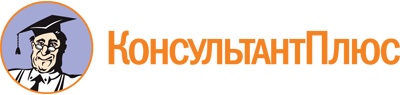 Постановление Правительства Ленинградской области от 19.07.2023 N 508
"Об утверждении региональной программы "Комплексная реабилитация и социальная интеграция в общество участников специальной военной операции в Ленинградской области на 2023-2025 годы"Документ предоставлен КонсультантПлюс

www.consultant.ru

Дата сохранения: 30.11.2023
 Наименование региональной программыРегиональная программа "Комплексная реабилитация и социальная интеграция в общество участников специальной военной операции в Ленинградской области на 2023-2025 годы"Ответственный исполнитель региональной программыКомитет по социальной защите населения Ленинградской областиСоисполнители региональной программыКомитет общего и профессионального образования Ленинградской области;комитет по труду и занятости населения Ленинградской области;комитет по физической культуре и спорту Ленинградской области;Комитет по здравоохранению Ленинградской области;комитет по развитию малого, среднего бизнеса и потребительского рынка Ленинградской области;комитет по молодежной политике Ленинградской области;Комитет общественных коммуникаций Ленинградской областиЦель региональной программыОбеспечение мер, необходимых для эффективной комплексной реабилитации и социальной интеграции в общество участников специальной военной операции (далее - СВО) в Ленинградской областиЗадачи региональной программы1. Формирование и поддержание в актуальном состоянии нормативно-правовой базы комплексной реабилитации и социальной интеграции в общество участников СВО в Ленинградской области.2. Выявление наиболее острых социальных проблем в процессе социальной интеграции участников СВО.3. Информационное обеспечение участников СВО в части оказания реабилитационной помощи.4. Совершенствование медицинской помощи, в том числе медицинской реабилитации, участников СВО.5. Повышение социального самочувствия, восстановление физического состояния, повышение уровня жизни участников СВО.6. Совершенствование системы профориентации, профессиональной переподготовки, трудоустройства участников СВО, в том числе с использованием информационных технологий.7. Содействие защите прав и интересов участников СВО.8. Содействие улучшению социально-экономических условий жизни участников СВО и членов их семей.9. Патриотическое воспитание детей и молодежи.10. Развитие и модернизация инфраструктуры регионаЦелевые показатели (индикаторы) региональной программы1. Наличие актуальной нормативно-правовой базы комплексной реабилитации и социальной интеграции в общество участников СВО.2. Наличие базы данных инвалидов - участников СВО.3. Доля участников СВО, получивших услуги реабилитации, в общей численности обратившихся участников СВО.4. Доля участников СВО, удовлетворенных качеством предоставления услуг реабилитации, в общей численности участников СВО, получивших услуги реабилитации и участвующих в опросе.5. Количество публикаций информационных материалов, освещающих мероприятия по реабилитации и социальной интеграции в общество участников СВО.6. Количество государственных учреждений Ленинградской области, участвующих в системе комплексной реабилитации участников СВО во всех сферах деятельности.7. Доля занятых участников СВО от общего количества прошедших профессиональное обучение или получивших дополнительное профессиональное образование в течение 12 месяцев.8. Численность участников СВО, получивших услугу по психологической поддержке.9. Численность участников СВО, получивших услугу по социальной адаптации на рынке труда.10. Количество некоммерческих организаций, оказывающих поддержку участникам СВО и их семьям.11. Количество волонтерских акций в помощь участникам СВО.12. Количество микрозаймов, выданных индивидуальным предпринимателям - участникам СВО, имеющим место жительства на территории Ленинградской области.13. Количество мероприятий, проведенных в целях патриотического воспитания детей и молодежи.14. Доля участников СВО, обеспеченных техническими средствами реабилитации (передача в собственность, во временное пользование, предоставление компенсации на самостоятельное приобретение), от общего числа обратившихся за их получением.15. Доля участников СВО, получивших дополнительные меры социальной поддержки в виде специального транспортного обслуживания, от общего числа обратившихся за их получением.16. Доля участников СВО, получивших услуги с использованием технологии "Домой без преград", от общего числа обратившихся за их получением.17. Количество проведенных опросов, анкетирования в различных сферах деятельности.18. Количество обученных основам предпринимательской деятельности, планирующих начать предпринимательскую деятельность, из числа участников СВО.19. Количество площадок, специализирующихся на работе с участниками СВО.20. Доля обратившихся за оказанием медицинской помощи участников СВО, обеспеченных медицинским сопровождениемСрок реализации региональной программы2023-2025 годыОбъемы и источники финансирования региональной программыРеализация мероприятий региональной программы осуществляется за счет текущего финансирования органов исполнительной власти Ленинградской области, участвующих в реализации региональной программы, за счет средств областного бюджета Ленинградской областиОжидаемые результаты реализации региональной программы1. Наличие актуальной нормативно-правовой базы комплексной реабилитации и социальной интеграции в общество участников СВО начиная с 2023 года.2. Наличие базы данных инвалидов - участников СВО начиная с 2023 года.3. Доля участников СВО, получивших услуги реабилитации, в общей численности обратившихся участников СВО - 100%, ежегодно.4. Доля участников СВО, удовлетворенных качеством предоставления услуг реабилитации, в общей численности участников СВО, получивших услуги реабилитации и участвующих в опросе, - 100%, ежегодно.5. Количество публикаций информационных материалов, освещающих мероприятия по реабилитации и социальной интеграции в общество участников СВО, - не менее 60 в год.6. Количество государственных учреждений Ленинградской области, участвующих в системе комплексной реабилитации участников СВО во всех сферах деятельности, - не менее 45.7. Доля занятых участников СВО от общего количества прошедших профессиональное обучение или получивших дополнительное профессиональное образование в течение 12 месяцев, - 75% в год.8. Численность участников СВО, получивших услугу по психологической поддержке, - не менее 20 человек в год.9. Численность участников СВО, получивших услугу по социальной адаптации на рынке труда, - не менее 20 человек в год.10. Количество некоммерческих организаций, оказывающих поддержку участникам СВО и их семьям, - не менее 5.11. Количество волонтерских акций в помощь участникам СВО - не менее 20 в год.12. Количество микрозаймов, выданных индивидуальным предпринимателям - участникам СВО, имеющим место жительства на территории Ленинградской области, - не менее 7 к 2025 году.13. Количество мероприятий, проведенных в целях патриотического воспитания детей и молодежи, - не менее 10 в год.14. Доля участников СВО, обеспеченных техническими средствами реабилитации (передача в собственность, во временное пользование, предоставление компенсации на самостоятельное приобретение), от общего числа обратившихся за их получением - 100%.15. Доля участников СВО, получивших дополнительные меры социальной поддержки в виде специального транспортного обслуживания, от общего числа обратившихся за их получением - 100%.16. Доля участников СВО, получивших услуги с использованием технологии "Домой без преград", от общего числа обратившихся за их получением - 100%.17. Количество проведенных опросов, анкетирования в различных сферах деятельности - не менее 10 в год.18. Количество обученных основам предпринимательской деятельности, планирующих начать предпринимательскую деятельность, из числа участников СВО - не менее 15 к 2025 году.19. Количество площадок, специализирующихся на работе с участниками СВО, - не менее 3 начиная с 2023 года.20. Доля обратившихся за оказанием медицинской помощи участников СВО, обеспеченных медицинским сопровождением, - 85% к 2025 годуНаименование целевого показателя (индикатора)Методика расчета целевого показателя (индикатора)Источник статистической информации1231. Наличие актуальной нормативно-правовой базы комплексной реабилитации и социальной интеграции в общество участников СВОДа - 1Нет - 0Соисполнители региональной программы2. Наличие базы данных инвалидов - участников СВОДа - 1Нет - 0Комитет по социальной защите населения Ленинградской области3. Доля участников СВО, получивших услуги реабилитации, в общей численности обратившихся участников СВОB = (B1 + B2 + Bn) / NB1 / A x 100 проц.,где:A - общая численность обратившихся участников СВО в отчетном году, человек;B - количество участников СВО, получивших услуги реабилитации, в отчетном году, человек;N - количество сфер деятельностиСоисполнители региональной программы, военные комиссариаты4. Доля участников СВО, удовлетворенных качеством предоставления реабилитационных услуг, в общей численности участников СВО, получивших услуги реабилитации и участвующих в опросеB = (B1 + B2 + Bn) / NB1 / A x 100 проц.,где:A - общая численность участников СВО, получивших услуги реабилитации и участвующих в опросе, в отчетном году, человек;B - количество участников СВО, удовлетворенных качеством предоставления реабилитационных услуг, в отчетном году, человек;N - количество сфер деятельностиСоисполнители региональной программы,результаты проведенных опросов соисполнителями региональной программы5. Количество публикаций информационных материалов, освещающих мероприятия по реабилитации и социальной интеграции в общество участников СВОПодсчет сложением, с нарастающим итогом, в отчетном году, штукСоисполнители региональной программы6. Количество государственных учреждений Ленинградской области, участвующих в системе комплексной реабилитации участников СВО во всех сферах деятельностиПодсчет сложением, с нарастающим итогом, в отчетном году, штукСоисполнители региональной программы7. Доля занятых участников СВО от общего количества прошедших профессиональное обучение или получивших дополнительное профессиональное образование в течение 12 месяцевB / A x 100 проц.,где:A - общее количество прошедших профессиональное обучение или получивших дополнительное профессиональное образование в отчетном году (подсчет сложением, с нарастающим итогом), человек;B - количество занятых участников СВО (подсчет сложением, с нарастающим итогом) в отчетном году, человекКомитет по труду и занятости населения Ленинградской области8. Численность участников СВО, получивших услугу по психологической поддержкеПодсчет сложением, с нарастающим итогом, в отчетном году, человекКомитет по труду и занятости населения Ленинградской области9. Численность участников СВО, получивших услугу по социальной адаптации на рынке трудаПодсчет сложением, с нарастающим итогом, человекКомитет по труду и занятости населения Ленинградской области10. Количество некоммерческих организаций, оказывающих поддержку участникам СВО и их семьямПодсчет сложением, с нарастающим итогом, в отчетном году, штукСоисполнители региональной программы11. Количество волонтерских акций в помощь участникам СВОПодсчет сложением, в отчетном году, штукКомитет по молодежной политике Ленинградской области12. Количество микрозаймов, выданных индивидуальным предпринимателям - участникам СВО, имеющим место жительства на территории Ленинградской областиПодсчет сложением, с нарастающим итогом, в отчетном году, штукКомитет по развитию малого, среднего бизнеса и потребительского рынка Ленинградской области13. Количество мероприятий, проведенных в целях патриотического воспитания детей и молодежиПодсчет сложением, с нарастающим итогом, в отчетном году, штукКомитет по молодежной политике Ленинградской области;комитет общего и профессионального образования Ленинградской области;Комитет общественных коммуникаций Ленинградской области14. Доля участников СВО, обеспеченных техническими средствами реабилитации (передача в собственность, во временное пользование, предоставление компенсации на самостоятельное приобретение), от общего числа обратившихся за их получениемB / A x 100 проц.,где:A - общая численность участников СВО, обратившихся за получением технических средств реабилитации, компенсации, в отчетном году, человек;B - количество участников СВО, обеспеченных техническими средствами реабилитации (передача в собственность, во временное пользование, предоставление компенсации на самостоятельное приобретение), от общего числа обратившихся за их получением в отчетном году, человекКомитет по социальной защите населения Ленинградской области;государственные учреждения социального обслуживания Ленинградской области;Ленинградское областное государственное казенное учреждение "Центр социальной защиты населения"15. Доля участников СВО, получивших дополнительные меры социальной поддержки в виде специального транспортного обслуживания, от общего числа обратившихся за их получениемB / A x 100 проц.,где:A - общая численность участников СВО, обратившихся за получением дополнительных мер социальной поддержки в виде специального транспортного обслуживания, в отчетном году, человек;B - количество участников СВО, получивших дополнительные меры социальной поддержки в виде специального транспортного обслуживания, в отчетном году, человекКомитет по социальной защите населения Ленинградской области16. Доля участников СВО, получивших услуги с использованием технологии "Домой без преград", от общего числа обратившихся за их получениемB / A x 100 проц.,где:A - общая численность участников СВО, обратившихся за получением услуг с использованием технологии "Домой без преград", в отчетном году, человек;B - количество участников СВО, получивших услуги с использованием технологии "Домой без преград", в отчетном году, человекКомитет по социальной защите населения Ленинградской области17. Количество проведенных опросов, анкетирования в различных сферах деятельностиПодсчет сложением, с нарастающим итогом, в отчетном году, штукСоисполнители региональной программы18. Количество обученных основам предпринимательской деятельности, планирующих начать предпринимательскую деятельность, из числа участников СВОПодсчет сложением, с нарастающим итогом, в отчетном году, человекКомитет по развитию малого, среднего бизнеса и потребительского рынка Ленинградской области19. Количество площадок, специализирующихся на работе с участниками СВОПодсчет сложением, с нарастающим итогом, в отчетном году, штукКомитет по социальной защите населения Ленинградской области;комитет общего и профессионального образования Ленинградской области20. Доля обратившихся за оказанием медицинской помощи участников СВО, обеспеченных медицинским сопровождениемB / A x 100 проц.,где:A - количество обеспеченных участников СВО индивидуальным сопровождением при получении медицинских услуг;B - количество обратившихся участников СВО за получением медицинских услугКомитет по здравоохранению Ленинградской областиЗадачи региональной программыЦелевые показатели (индикаторы) региональной программыЕдиница измерения целевого показателя (индикатора) региональной программыИзменение значения целевого показателя (индикатора) региональной программы по годамИзменение значения целевого показателя (индикатора) региональной программы по годамИзменение значения целевого показателя (индикатора) региональной программы по годамЗадачи региональной программыЦелевые показатели (индикаторы) региональной программыЕдиница измерения целевого показателя (индикатора) региональной программыочередной год (2023 год)первый год планового периода (2024 год)второй год планового периода (2025 год)1234561. Формирование и поддержание в актуальном состоянии нормативно-правовой базы комплексной реабилитации и социальной интеграции в общество участников СВО1.1. Наличие актуальной нормативно-правовой базы комплексной реабилитации и социальной интеграции в общество участников СВОда - 1,нет - 01111. Формирование и поддержание в актуальном состоянии нормативно-правовой базы комплексной реабилитации и социальной интеграции в общество участников СВО1.2. Наличие баз данных инвалидов - участников СВОда - 1,нет - 01112. Выявление наиболее острых социальных проблем в процессе социальной интеграции участников СВО2.1. Количество проведенных опросов, анкетирования в различных сферах деятельностиштук1010102. Выявление наиболее острых социальных проблем в процессе социальной интеграции участников СВО2.2. Количество государственных учреждений Ленинградской области, участвующих в системе комплексной реабилитации участников СВОштук4545453. Информационное обеспечение участников СВО в части оказания реабилитационной помощи3.1. Количество публикаций информационных материалов, освещающих мероприятия по реабилитации и социальной интеграции в общество участников СВОштук6060604. Совершенствование медицинской помощи, в том числе медицинской реабилитации, участников СВО4.1. Доля обратившихся за оказанием медицинской помощи участников СВО, обеспеченных медицинским сопровождениемпроцентов8082855. Повышение социального самочувствия, восстановление физического состояния, повышение уровня жизни участников СВО5.1. Доля участников СВО, получивших услуги реабилитации, в общей численности обратившихся участников СВОпроцентов1001001005. Повышение социального самочувствия, восстановление физического состояния, повышение уровня жизни участников СВО5.2. Доля участников СВО, удовлетворенных качеством предоставления реабилитационных услуг, в общей численности участников СВО, получивших услуги и участвующих в опросепроцентов1001001005. Повышение социального самочувствия, восстановление физического состояния, повышение уровня жизни участников СВО5.3. Доля участников СВО, обеспеченных техническими средствами реабилитации (передача в собственность, во временное пользование, предоставление компенсации на самостоятельное приобретение), от общего числа обратившихся за их получениемпроцентов1001001005. Повышение социального самочувствия, восстановление физического состояния, повышение уровня жизни участников СВО5.4. Доля участников СВО, получивших дополнительные меры социальной поддержки в виде специального транспортного обслуживания, от общего числа обратившихся за их получениемпроцентов1001001005. Повышение социального самочувствия, восстановление физического состояния, повышение уровня жизни участников СВО5.5. Доля участников СВО, получивших услуги с использованием технологии "Домой без преград", от общего числа обратившихся за их получениемпроцентов1001001006. Совершенствование системы профориентации, профессиональной переподготовки, трудоустройства участников СВО, в том числе с использованием информационных технологий6.1. Численность участников СВО, получивших услугу по психологической поддержкечеловек2020206. Совершенствование системы профориентации, профессиональной переподготовки, трудоустройства участников СВО, в том числе с использованием информационных технологий6.2. Численность участников СВО, получивших услугу по социальной адаптации на рынке трудачеловек2020206. Совершенствование системы профориентации, профессиональной переподготовки, трудоустройства участников СВО, в том числе с использованием информационных технологий6.3. Доля занятых участников СВО от общего количества прошедших профессиональное обучение или получивших дополнительное профессиональное образованиепроцентов7575757. Содействие защите прав и интересов участников СВО7.1. Количество некоммерческих организаций, оказывающих поддержку участникам СВО и их семьямштук5557. Содействие защите прав и интересов участников СВО7.2. Количество волонтерских акций в помощь участникам СВОштук2020208. Содействие улучшению социально-экономических условий жизни участников СВО и членов их семей8.1. Количество микрозаймов, выданных индивидуальным предпринимателям - участникам СВО, имеющим место жительства на территории Ленинградской областиштук3578. Содействие улучшению социально-экономических условий жизни участников СВО и членов их семей8.2. Количество обученных основам предпринимательской деятельности, планирующих начать предпринимательскую деятельность, из числа участников СВОчеловек510159. Патриотическое воспитание детей и молодежи9. Количество мероприятий, проведенных в целях патриотического воспитанияштук10101010. Развитие и модернизация инфраструктуры региона10. Количество площадок, специализирующихся на работе с участниками СВОштук333Наименование направленияСроки реализации мероприятияИсполнители мероприятияРезультат реализации мероприятияНомер целевого показателя (индикатора), на достижение которого направлены мероприятия (приложение 1)12345Мероприятия, направленные на выполнение первоочередных задач региональной программыМероприятия, направленные на выполнение первоочередных задач региональной программыМероприятия, направленные на выполнение первоочередных задач региональной программыМероприятия, направленные на выполнение первоочередных задач региональной программыМероприятия, направленные на выполнение первоочередных задач региональной программы1. Формирование и поддержание в актуальном состоянии нормативно-правовой базы комплексной реабилитации и социальной интеграции в общество участников СВО1. Формирование и поддержание в актуальном состоянии нормативно-правовой базы комплексной реабилитации и социальной интеграции в общество участников СВО1. Формирование и поддержание в актуальном состоянии нормативно-правовой базы комплексной реабилитации и социальной интеграции в общество участников СВО1. Формирование и поддержание в актуальном состоянии нормативно-правовой базы комплексной реабилитации и социальной интеграции в общество участников СВО1. Формирование и поддержание в актуальном состоянии нормативно-правовой базы комплексной реабилитации и социальной интеграции в общество участников СВО1.1. Формирование и поддержание в актуальном состоянии нормативно-правовой базы комплексной реабилитации и социальной интеграции в общество участников СВО2023-2025 годыСоисполнители региональной программыФормирование и поддержание в актуальном состоянии нормативно-правовой и методической базы по организации системы комплексной реабилитации участников СВО1.11.2. Введение в Государственной информационной системе Ленинградской области "Автоматизированная информационная система "Социальная защита Ленинградской области" отдельных категорий для формирования разделов данных, содержащих сведения об инвалидах - участниках СВО2023-2025 годыКСЗНКЗФормирование и поддержание в актуальном состоянии баз данных в разрезе социальной и медицинской реабилитации инвалидов - участников СВО1.21.3. Организация взаимодействия органов исполнительной власти Ленинградской области с органами военного управления и военными комиссариатами2023-2025 годыСоисполнители региональной программыФормирование и поддержание в актуальном состоянии баз данных в разрезе социальной и медицинской реабилитации инвалидов - участников СВО1.22. Выявление наиболее острых социальных проблем в процессе социальной интеграции участников СВО2. Выявление наиболее острых социальных проблем в процессе социальной интеграции участников СВО2. Выявление наиболее острых социальных проблем в процессе социальной интеграции участников СВО2. Выявление наиболее острых социальных проблем в процессе социальной интеграции участников СВО2. Выявление наиболее острых социальных проблем в процессе социальной интеграции участников СВО2.1. Проведение на постоянной основе мониторинга социально-экономического, правового положения, условий проживания, потребностей в социальной помощи и реабилитации участников СВО путем проведения анкетирования "Социальный паспорт семьи" при обращении за мерами социальной поддержки участников СВО, в том числе членов их семьи2023-2025 годыКСЗНВыявление причин и условий, способствующих нарушениям прав и законных интересов участников СВО;выявление наиболее острых социальных проблем в процессе социализации участников СВО;увеличение охвата участников СВО социальным обслуживанием2.12.25.15.22.2. Создание опроса на сайте КСЗН и подведомственных учреждений2023-2025 годыКСЗНВыявление причин и условий, способствующих нарушениям прав и законных интересов участников СВО;выявление наиболее острых социальных проблем в процессе социализации участников СВО;увеличение охвата участников СВО социальным обслуживанием2.12.25.15.22.3. Получение информации с телефона горячей линии 8-800-360-06-052023-2025 годыКСЗНВыявление причин и условий, способствующих нарушениям прав и законных интересов участников СВО;выявление наиболее острых социальных проблем в процессе социализации участников СВО;увеличение охвата участников СВО социальным обслуживанием2.12.25.15.22.4. Проведение анкетирования при обращении в органы социальной защиты на предмет пожеланий к будущей работе2023-2025 годыКТЗОпределение численности участников СВО, нуждающихся в дополнительных мерах поддержки в сфере занятости;выявление наиболее острых социальных проблем в процессе социализации участников СВО6.1 - 6.32.5. Информирование участников СВО и членов их семей2023-2025 годыКМППроведение информирования участников СВО и членов их семей о возможностях участия в акции "МыВместе" и иных общественно значимых волонтерских мероприятиях7.22.6. Проведение конференций, круглых столов по вопросам социализации и интеграции в общество участников СВО2023-2025 годыСоисполнители региональной программыОбсуждение наиболее острых социально-экономических проблем в процессе социализации участников СВО, поиск путей их решения1.1 - 8.13. Информационное обеспечение участников СВО в части оказания реабилитационной помощи3. Информационное обеспечение участников СВО в части оказания реабилитационной помощи3. Информационное обеспечение участников СВО в части оказания реабилитационной помощи3. Информационное обеспечение участников СВО в части оказания реабилитационной помощи3. Информационное обеспечение участников СВО в части оказания реабилитационной помощи3.1. Межведомственное взаимодействие органов исполнительной власти и организаций, участвующих в реабилитации участников СВО, в том числе создание рабочей группы с привлечением экспертов2023-2025 годыСоисполнители региональной программыПовышение качества предоставления услуг комплексной реабилитации4.15.15.23.2. Издание и распространение необходимой информационно-справочной литературы: информационных буклетов по вопросам профессиональной ориентации, переподготовки и трудоустройства, социальной и психологической адаптации, информационных бюллетеней и методических рекомендаций по вопросам социализации в общество участников СВО2023-2025 годыСоисполнители региональной программыИздание и распространение информационных сборников, листовок, памяток в целях содействия в ликвидации барьеров при получении помощи3.15.23.3. Использование интернет-ресурсов для размещения информации по вопросам социализации участников СВО: соответствующих нормативных документов, координат учебных заведений и центров переподготовки, вакансий для увольняемых по состоянию здоровья инвалидов - участников СВО, передового положительного опыта и другой полезной информации в целях информационно-аналитического обеспечения системы реабилитации участников СВО2023-2025 годыСоисполнители региональной программыРазмещение новостной информации в интернет-ресурсах;повышение информированности участников СВО и членов их семей о процессе реабилитации3.13.4. Организация взаимодействия органов исполнительной власти Ленинградской области с органами военного управления и военными комиссариатами по оказанию помощи в информационном обеспечении участников СВО2023-2025 годыСоисполнители региональной программыНалаживание интеграции между военными и гражданскими системами3.14.15.15.23.5. Организация работы службы "одного окна"2023 годКСЗНИнформирование и организация маршрутизации участников СВО в зависимости от требуемой помощи и жизненной ситуации5.15.23.6. Организация работы "мобильной службы" - консультирование участников СВО и членов их семей на площадках государственных учреждений социального обслуживания населения2023-2025 годыКСЗНКТЗКЗКОиПОГБУ ЛО "МФЦ"Выездное консультирование участников СВО и членов их семей5.24. Совершенствование медицинской помощи, в том числе медицинской реабилитации, участников СВО4. Совершенствование медицинской помощи, в том числе медицинской реабилитации, участников СВО4. Совершенствование медицинской помощи, в том числе медицинской реабилитации, участников СВО4. Совершенствование медицинской помощи, в том числе медицинской реабилитации, участников СВО4. Совершенствование медицинской помощи, в том числе медицинской реабилитации, участников СВО4.1. Индивидуальное сопровождение внутри медицинской организации демобилизованных участников СВО и членов семей мобилизованных участников СВО при получении медицинских услуг2023-2025 годыКЗПовышение удовлетворенности пациентов доступностью и качеством медицинской помощи4.15. Повышение социального самочувствия, восстановление физического состояния, повышение уровня жизни участников СВО5. Повышение социального самочувствия, восстановление физического состояния, повышение уровня жизни участников СВО5. Повышение социального самочувствия, восстановление физического состояния, повышение уровня жизни участников СВО5. Повышение социального самочувствия, восстановление физического состояния, повышение уровня жизни участников СВО5. Повышение социального самочувствия, восстановление физического состояния, повышение уровня жизни участников СВО5.1. Принятие исчерпывающих мер по устранению причин и условий, способствующих нарушениям прав и законных интересов участников СВО и членов их семей2023-2025 годыКСЗНПредоставление бесплатной юридической помощи;предоставление срочных социальных услуг (обеспечение бесплатным горячим питанием или наборами продуктов; обеспечение одеждой, обувью и другими предметами первой необходимости; содействие в получении временного жилого помещения;содействие в получении юридической помощи в целях защиты прав и законных интересов получателей социальных услуг; содействие в получении экстренной психологической помощи с привлечением к этой работе психологов и священнослужителей;иные срочные социальные услуги);консультативная помощь по телефону специалистами КСЗН, сотрудниками подведомственных учреждений, специалистами филиалов ЦСЗН в рамках признания нуждаемости5.15.25.2. Развитие сети учреждений и услуг социальной, психологической, профессиональной реабилитации и социального обслуживания участников СВО2023-2025 годыКСЗНКОиПОСоздание в муниципальном образовании "Выборгский район" Ленинградской области филиала Государственного автономного нетипового профессионального образовательного учреждения Ленинградской области "Мультицентр социальной и трудовой интеграции", специализирующегося на реабилитации участников СВО;создание психотерапевтических отделений (амбулаторное отделение и ночной стационар) в учреждениях социального обслуживания5.15.25.3. Мероприятия по адресной помощи участникам СВО2023-2025 годыКСЗНПредоставление услуг по присмотру и уходу (сиделок);предоставление социальных услуг (оздоровительного отдыха) в рамках реализации технологии социального обслуживания "Здравница 47";разработка программ социальной реабилитации участников СВО5.15.25.4. Содействие в получении участниками СВО технических средств реабилитации2023-2025 годыКСЗНОбеспечение техническими средствами реабилитации в рамках:работы пунктов проката (во временное пользование);региональных перечней ДТСР (передача в собственность, предоставление компенсации на самостоятельное приобретение)5.35.5. Оказание содействия индивидуальной мобильности инвалидов - участников СВО избираемым ими способом, в выбираемое ими время и по доступной цене2023-2025 годыКСЗНПредоставление услуг социального такси;предоставление услуг с использованием технологии социального обслуживания "Домой без преград"5.45.55.6. Информирование участников СВО о проведении физкультурных массовых мероприятий Ленинградской области2023-2025 годыКФКиСРешение задач социально-психологической адаптации участников СВО в обществе, повышения уровня физического, психического и социального благополучия3.15.15.25.7. Организация предоставления комплекса реабилитационных услуг для участников СВО, в том числе страдающих ПТСР и(или) склонных к суицидальному поведению, на площадках поставщиков социальных услуг2023-2025 годыКСЗНУвеличение охвата социальным обслуживанием участников СВО5.15.8. Реализация мероприятий по повышению квалификации или профессиональной переподготовке работников государственных организаций социального обслуживания из числа психологов и педагогов-психологов по направлению работы с лицами с ПТСР, лицами, склонными к суицидальному поведению, лицами, находящимися в алкогольной, наркотической или токсической зависимости2023-2025 годыКСЗНУлучшение качества предоставления социальных услуг5.26. Совершенствование системы профориентации, профессиональной переподготовки, трудоустройства для участников СВО6. Совершенствование системы профориентации, профессиональной переподготовки, трудоустройства для участников СВО6. Совершенствование системы профориентации, профессиональной переподготовки, трудоустройства для участников СВО6. Совершенствование системы профориентации, профессиональной переподготовки, трудоустройства для участников СВО6. Совершенствование системы профориентации, профессиональной переподготовки, трудоустройства для участников СВО6.1. Профориентация, профессиональное обучение и дополнительное профессиональное образование для трудоустройства участников СВО, в том числе с использованием информационных технологий2023-2025 годыКТЗПредоставление участникам СВО возможности приобрести новую профессию (специальность), освоить вторую смежную профессию (специальность) или повысить квалификацию по уже имеющейся6.36.2. Содействие занятости участников СВО, не имеющих работы, в активном инициативном режиме2023-2025 годыКТЗОказание индивидуальной помощи участникам СВО, повышение их трудовой мотивации6.26.36.3. Организация тематических ярмарок вакансий для участников СВО2023-2025 годыКТЗОказание индивидуальной помощи незанятому участнику СВО6.26.36.4. Организация временного трудоустройства участников СВО, испытывающих трудности в поиске работы2023-2025 годыКТЗОсвоение инвалидами трудовых обязанностей6.26.36.5. Содействие началу осуществления предпринимательской деятельности безработных граждан из числа участников СВО2023-2025 годыКТЗЗащита участников СВО от безработицы, трудовой миграции6.26.36.6. Психологическая поддержка и социальная адаптация участников СВО на рынке труда2023-2025 годыКТЗСодействие социальной адаптации участников СВО на рынке труда6.16.7. Развитие дистанционных форм занятости2023-2025 годыКТЗАктивизация перевода сотрудников, включая участников СВО, на удаленную работу6.26.37. Содействие защите прав и интересов участников СВО7. Содействие защите прав и интересов участников СВО7. Содействие защите прав и интересов участников СВО7. Содействие защите прав и интересов участников СВО7. Содействие защите прав и интересов участников СВО7.1. Предоставление грантов Губернатора Ленинградской области в форме субсидий социально ориентированным некоммерческим организациям на реализацию проектов по направлению социальное обслуживание, социальная поддержка и защита граждан и предоставление субсидий социально ориентированным некоммерческим организациям, осуществляющим деятельность в сфере социальной поддержки и защиты ветеранов, инвалидов, в целях оказания социальной поддержки и защиты ветеранов и(или) инвалидов2023-2025 годыКОКПривлечение некоммерческих организаций к предоставлению реабилитационных услуг для участников СВО и членов их семей путем реализации проектов, направленных на:повышение общественной активности участников СВО и членов их семей путем вовлечения их в социально значимую деятельность, в том числе в сфере трудового наставничества;информационную, консультационную, психологическую поддержку участников СВО и членов их семей;социальное сопровождение и реабилитацию людей, получивших травмы, включая участников СВО, социальную поддержку их семей;оказание помощи людям, прибывшим с территорий Донбасса и Украины7.15.27.2. Содействие в возобновлении работы регионального и муниципальных штабов Всероссийской акции #МыВместе2023-2025 годыКМСБПривлечение добровольческих (волонтерских) организаций к предоставлению реабилитационных услуг;увеличение охвата социальным обслуживанием участников СВО7.27.3. Организация взаимодействия с общественными организациями, занимающимися социальной поддержкой участников СВО:Благотворительный фонд "Диакония";АРРПСИ "Синергия";региональное отделение "Комитет семей воинов Отечества";региональное отделение Общероссийской общественно-государственной организации "Союз женщин России"2023-2025 годыКСЗНКМПКМСБКТЗПовышение эффективности работы по защите социальных, экономических, политических и иных законных прав и интересов участников СВО и членов их семей;улучшение качества жизни участников СВО и членов их семей7.18. Содействие улучшению социально-экономических условий жизни участников СВО и членов их семей8. Содействие улучшению социально-экономических условий жизни участников СВО и членов их семей8. Содействие улучшению социально-экономических условий жизни участников СВО и членов их семей8. Содействие улучшению социально-экономических условий жизни участников СВО и членов их семей8. Содействие улучшению социально-экономических условий жизни участников СВО и членов их семей8.1. Оказание поддержки в осуществлении малого и среднего предпринимательства2023-2025 годыКМСБУстановление льготной ставки в размере 1/2 ключевой ставки Банка России при получении микрозаймов для индивидуальных предпринимателей - участников СВО, имеющих место жительства на территории Ленинградской области8.18.2. Обучение основам предпринимательской деятельности физических лиц, планирующих начать предпринимательскую деятельность, из числа участников СВО2023-2025 годыКТЗКМСБПредоставление участникам СВО возможности приобрести новую профессию (специальность), освоить вторую смежную профессию (специальность) или повысить квалификацию по уже имеющейся8.29. Патриотическое воспитание детей и молодежи9. Патриотическое воспитание детей и молодежи9. Патриотическое воспитание детей и молодежи9. Патриотическое воспитание детей и молодежи9. Патриотическое воспитание детей и молодежи9.1. Проведение занятий в формате открытого диалога с участниками военно-патриотических смен "Авангард" и тематических смен для несовершеннолетних, находящихся в трудной жизненной ситуации2023-2025 годыКМПВовлечение участников СВО в процесс патриотического воспитания молодежи99.2. Проведение мероприятий по направлению "Сохранение исторической памяти, а также деятельность в сфере патриотического воспитания граждан Российской Федерации"2023-2025 годыКОКВовлечение участников СВО в процесс патриотического воспитания молодежи910. Развитие и модернизация инфраструктуры региона10. Развитие и модернизация инфраструктуры региона10. Развитие и модернизация инфраструктуры региона10. Развитие и модернизация инфраструктуры региона10. Развитие и модернизация инфраструктуры региона10.1. Развитие сети учреждений и услуг медико-психологической, профессиональной реабилитации участников СВО2023-2025 годыКСЗНКОиПООткрытие в муниципальном образовании "Выборгский район" Ленинградской области филиала ГАНПОУ ЛО "МСиТИ", специализирующегося на реабилитации участников СВО;создание филиала Государственного фонда поддержки участников специальной военной операции "Защитники Отечества"10